CONTROL CARD  PEACE Late Summer 200 km: August 28, 2021 Notes: 	(1) Opening/closing times calculated as per RUSA calculator (http://www.rusa.org/octime_acp.html)	 (2) Organized on behalf of BC Randonneurs by E.W. (Wim) Kok 	 (3) The signed control card must be handed in to the ride organizer after the completion of the ride 	       or mailed to/dropped at 9616-105 Avenue, Fort St. John, B.C. V1J 2M1 (785-4589)		   CONTROL POINTTime WindowTimeStamp/SignatureSTART:  9616-105 Ave   Fort St. John KM 006:00-07:00CP # 1: INFOKM 2006:35-08:00Q: Name first road right after turnCP # 2: INFOKM 34.007:30-08:42 Q. Name the PUB. CP # 3 Shepherd’s Inn
KM 69.008:02-10:36CP # 4: INFOKM  11909:30-13:56Which quadrant has house closest to IntersectionCP # 5: INFO  KM  15910:00-15:04Name of CompanyOn BillboardCP # 6: INFO MontneyKM  15910:41-16:36What is for sale here?CP # 7: YXJ  KM  19511:44-19:00FINISH: 9616-105 Ave, Fort St. John, B.C. KM 20011:53-19:30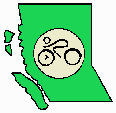 